lMADONAS NOVADA PAŠVALDĪBA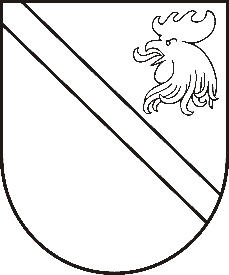 Reģ. Nr. 90000054572Saieta laukums 1, Madona, Madonas novads, LV-4801 t. 64860090, fakss 64860079, e-pasts: dome@madona.lv ___________________________________________________________________________MADONAS NOVADA PAŠVALDĪBAS DOMESLĒMUMSMadonā2018.gada 27.jūnijā								Nr.273									(protokols Nr.11, 24.p.)Par Madonas novada pašvaldības 2018.gada budžeta grozījumiemFinanšu nodaļa ir izstrādājusi saistošo noteikumu Nr.11 projektu, kuru nepieciešams apstiprināt ar pašvaldības domes sēdes lēmumu.Noklausījusies Finanšu nodaļas vadītājas B.Vindeles sniegto informāciju, pamatojoties uz likuma „Par pašvaldībām” 14.panta otrās daļas 2.punktu, 21.panta pirmās daļas 2. punktu, 46.panta pirmo un otro daļu un likuma „Par pašvaldību budžetiem” 37. pantu, ņemot vērā 19.06.2018. Finanšu un attīstības komitejas atzinumu, atklāti balsojot: PAR – 10 (Zigfrīds Gora, Ivars Miķelsons, Antra Gotlaufa, Artūrs Grandāns, Gunārs Ikaunieks, Valda Kļaviņa, Andris Sakne, Rihards Saulītis, Inese Strode, Gatis Teilis), PRET – NAV,  ATTURAS – NAV, Madonas novada pašvaldības dome  NOLEMJ:Apstiprināt saistošos noteikumus Nr.11 „Par Madonas novada pašvaldības 2018.gada  budžeta grozījumiem”.Pielikumā: Saistošie noteikumi Nr.11.Domes priekšsēdētāja vietnieks					Z.Gora